BARODA KERALASAMAJAM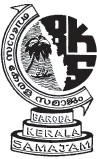 Trust Regn. No.:F/308	Soc. Regn. No. :Guj/567	Office :	GIDC Main Road	Opp BundyTubing	Makarpura	Baroda – 390 010 Ph # :0265-2649965Email : barodakeralasamajam@gmail.com; mail@barodakeralasamajam.comAPPLICATION FOR LIFE MEMBERSHIPName :			                                                                                                                                                         Age & Date of Birth:	Blood Group:	 Address in Baroda:			Phone :Residence:	Office:	Mobile:		 Address in Kerala:			Details of Occupation & Address:		Phone:	 Details of Family:Note : (1) Please provide one i-card size photograph along with duly filled application(2) Please make the payment of Rs. 500/-FOR OFFICE USE ONLYUnite!Co-operate!!Help!!Mail all correspondence to MakarpuraOfficeFathegunj  Zonal Office: 1st Floor, Kalpu Complex, Nr.Kalyan Hall, Navrachana School Road, Sama, Baroda – 390 008Subhanpura Zonal Office: 5/303, Nalanda Park, Old GHB, Nr.Gorwa GIDC, Gorwa, Baroda – 390 016NameNameAgeRelationshipRelationshipStatus (Study/Service)123456Name of Zone :Other Interests:Yoga	Arts	Sports	LiteratureAny other, Please specify:	Name of Zone :Other Interests:Yoga	Arts	Sports	LiteratureAny other, Please specify:	Name of Zone :Other Interests:Yoga	Arts	Sports	LiteratureAny other, Please specify:	Name of Zone :Other Interests:Yoga	Arts	Sports	LiteratureAny other, Please specify:	Applicant’s SignatureApplicant’s SignatureLife Membership No. :Receipt No. & Date :Signature of Exe. MemberRemarks & Comments, if anyName :Area :Signature : (President / G. Secretary / Treasurer) Name :Signature : (President / G. Secretary / Treasurer) Name :Signature : (President / G. Secretary / Treasurer) Name :